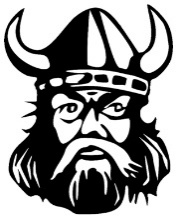 AMS PTSA MEETING MINUTES
3.11.2019Meeting called to order at 7:00 pm.Attendees: Kary Pasanen, Carey Goryl, Sarah Ross, Diane Duncan, Jodi Miller, Mike Ross, Breanne Hill-WoodPresident’s Report by Carey Goryl:Thank you shared from BEF for purchase/support of “Green Turtle” at Off To The RacesParent Teacher Conferences: Sarah Ross will place order and pick-up food order with additional vegetarian options available. Napkins left-over from Fun Night. Mike Ross and Carey Goryl check PTSA supply closet to determine need for plates, cutlery and beverages.8th Grade Candy Bar Sales: Decision to hold candy bar sales this year is still being assessed.  Carey Goryl to deliver committee folder to Kary Pasanen. Diane Duncan offered to sell candy bars during lunch hour. Sarah Ross to forward artwork and Kary Pasanen to typeset.  Sue Reed and Ron Justice did represent PTSA at incoming 6th Grader Orientation.  Abundance of volunteers came forward and will be uploaded into the system for next year’s membership contacts.Secretary’s Report by Kary Pasanen:Minutes from January 2019 brought forth for approval.  Kary Pasanen identified revisions required.  Diane Duncan motioned to approve the minutes with the noted changes. Carey Goryl 2nd the motion.  Meeting minutes approved.  Kary Pasanen to revise and upload amended version.Kary Pasanen asked that minutes be uploaded to PTSA webpage.  Kary Pasanen will forward electronic version of “pending minutes” at the earliest convenience following the current months meeting.   Mike Ross to advise AMS families of their availability for viewing to improve PTSA business/knowledge and parent hopefully involvement.Treasurer’s Report by Sarah Ross: December, January and February statements brought forward.  With incoming $14K plus carryover, we are at approximately $19K which is well above last year financial status.Teachers are taking advantage of the scholarship program.  Availability and ease in the new Google forms seems to be of great benefit in streamlining process for submitting requests.Request from art department to support banner/art display throughout Downtown Berkley has been denied as scope falls outside that of the individual PTSAs.  Sarah Ross following up with Superintendent Dennis McDavid to promote the marketing initiative in conjunction with the DDA.  Anticipating that the project will be funded (at least partially) by the District.  All PTAs that have already approved and donated to the fund will be reimbursed.Jackie Bullock (incoming 6th grade parent) is being proposed as Treasurer for 2019-2020 school year.  Position will be voted upon and sworn in at May PTSA Meeting.Principal’s Report by Mike Ross: 6th and 7th grade scheduling was passed out this week.  New system management easing the process.  Schedule with parent signature must be turned in by Friday, March 15.8th grade “Day in the D” scheduled for June 5, 2019.  Approximately 100 students are signed up for the event.  Mike Ross requesting Corporate Travel to negotiate with Comerica Park for food spending discount/package.Bus for River Raisin ($1708.00) proposed to be funded by PTSA.  Breanne Hill-Wood motioned to fund bus giving the 8th graders a “free” fieldtrip.  Jodi Miller 2nd the motion.  River Raisin field trip will be funded by PTSA.  M-STEP will be taken when students return from spring break.  8th graders will also be taking the PSAT.Phone free Friday will continue. Data reflects improvement in verbal communication amongst student body as well as an overall more positive atmosphere.  As of 2019-2020 school year, phones will not be permitted: phone-free everyday.  Widely accepted when announced at Incoming 6th grade orientation.Magazine sales will be held.OTEC tours are scheduled for April 23.Teacher Representative Report by Diane Duncan:8th Grade Registration for BHS classes is scheduled to close on Friday March 14.  Students have started logging into MISTAR and selection process has been initiated.  Proposed schedule will be coming home for parent signature and must be returned by Friday.  With the new system being used, schedules will be accepted throughout Monday.Committee Reports:Viking Family Fun Night Update – Erin Roddis & Kary PasanenEvent was a huge success – attendance was high, enjoyed by all, no charge for anything with the exception of the raffle tickets.  Event grossed $975 with less than $200 being spent.Effective use of resources and very low money spent as prizes/baskets, games and materials were donations throughout local business, AMS families and Berkley community (Buy Nothing Berkley Facebook page).With the exception of the photo booth, Fortson Dentistry sponsored event, attended to manage games.  FortsonDentistry.com for dental needs.Giant fooseball was a hit!  Looking to move the event to kick-off the 2019-2020 school year and be held outdoors (Hurley).  Additional fooseball game, food trucks/variety potential add-ons for next year.Kary Pasanen to verify that all thank you(s) have been sent.Legislative – Ron JusticeNo representative in attendance to reportMembership – Jodi Miller/Susan ReedMembership up to 154.Box Tops – Jodi MillerFebruary contest held and $199.90 raised.  Stoia and Chesney were winning classrooms and Ice Cream Party for each will be awarded in April.  Jodi Miller proposes to continue Box Top initiative after balances have been reviewed; worthwhile means of funding.  New volunteer for next year will be required.Meeting adjourned at 8:09 pm.Next AMS PTSA meeting is Tuesday, April 9th at 7:00pm.